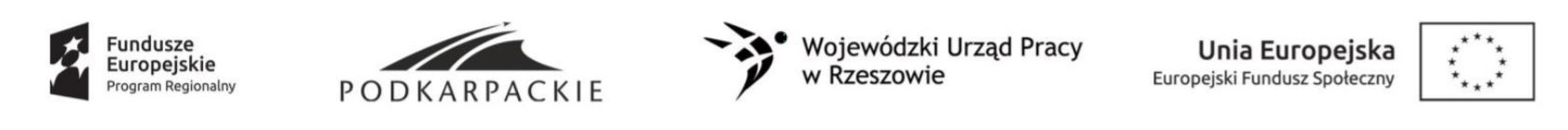 Załącznik nr 3             DEKLARACJA UCZESTNICTWA W PROJEKCIEJa niżej podpisany/a ..........................................................................................                                  ...............................................                     (imię i nazwisko)                                                                                PESELdobrowolnie deklaruję swój udział w projekcie “ Wzrost jakości kształcenia ogólnego w szkołach powiatu lubaczowskiego”,zostałem/am poinformowany/a, iż uczestniczę w projekcie współfinansowanym ze środków Unii Europejskiej w ramach Europejskiego Funduszu Społecznego realizowanym w ramach w ramach Regionalnego Programu Operacyjnego Województwa Podkarpackiego na lata 2014-2020, Oś Priorytetowa IX: Jakość edukacji i kompetencji w regionie, Działanie 9.2: Poprawa jakości kształcenia ogólnego,zapoznałem/am się z Regulaminem  rekrutacji i udziału w projekcie i w pełni go akceptuję,oświadczam, że spełniam kryteria kwalifikowalności uprawniające mnie do udziału 
w Projekcie.zostałem/am poinformowany/a, że w przypadku rezygnacji z uczestnictwa w projekcie, w trakcie jego trwania lub skreślenia z listy z przyczyn leżących po mojej stronie, Beneficjent zastrzega sobie możliwość dochodzenia ode mnie pełnych kosztów mojego uczestnictwa w ProjekcieUprzedzony/a o odpowiedzialności karnej z art. 233 Kodeksu Karnego za złożenie nieprawdziwego oświadczenia lub zatajenie prawdy, oświadczam że dane zawarte w niniejszej Deklaracji uczestnictwa 
w projekcie są zgodne z prawdą.            Data, miejscowość                                                                 czytelny podpis uczestnika/czkiPoświadczenie zatrudnieniaNiniejszym poświadczam, że Pan/Pani ……………………….…………………………………………………….. jest zatrudniony/a na stanowisku nauczycielNauczany przedmiot - …………………………………….………………………………….……………………….……                        ………………………….…………………………………Pieczęć nagłówkowa szkoły	miejscowość, data, podpis i pieczęć dyrektora szkoły/placówki